2nd European Dermato-Epidemiology Network (EDEN) Forum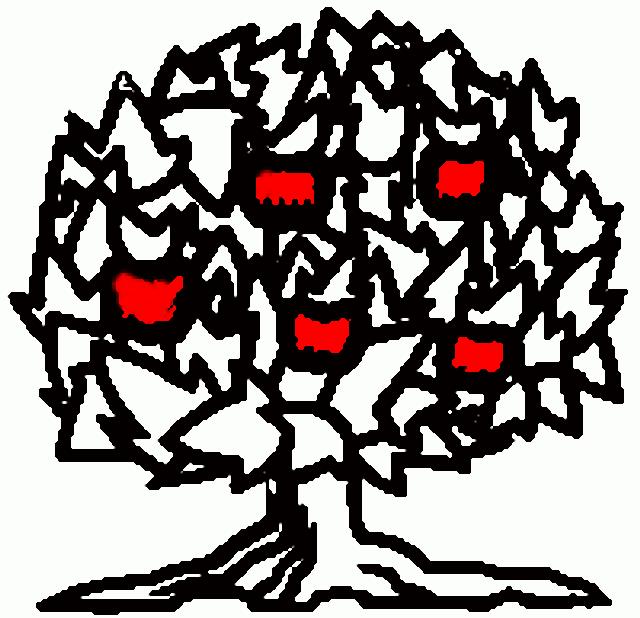 Berlin, 15-16 March 2018        	                 Abstract submissionAuthors: ________________________________________________________________________Affiliations: ______________________________________________________________________Conflict of interest disclosure: ______________________________________________________Publication status:	 Not submitted nor published(Choose one!)          	 Submitted			 Accepted for publication			 PublishedPresenting author name: ___________________________________________________________Address: ________________________________________________________________________City/state/zip/country: _____________________________________________________________Phone: __________________________________________________________________________E-Mail: __________________________________________________________________________Abstract (word limit 300 words)Title:Background:Aim:Methods:Results:Conclusion:The form should be submitted by e-mail to EDENCongress@agentur-herzberg.de.Deadline for abstract submission is December 31th, 2017. Accepted abstracts will be notified by February 1th, 2018. Presenting author should register fort he meeting.